10/16/2019mysql> create or replace table faculty_more (    ->     facId       int not null,    ->     fname       varchar(20) not null,    ->     lname       varchar(20) not null,    ->     deptCode    varchar(4) not null,    ->     department  varchar(30) not null,    ->     rank        varchar(25),    ->     constraint Faculty_more_facId_pk primary key (facId),    ->     constraint Faculty_more_deptCode_fk foreign key (deptCode)    ->         references Department(deptCode));ERROR 1064 (42000): You have an error in your SQL syntax; check the manual that corresponds to your MySQL server version for the right syntax to use near 'table faculty_more (    facId       int not null,    fname       varchar(2' at line 1mysql>Reason: rank becomes a keyword in MySQL 8.0.(5) List the student names, their majors and credits for those with credits between 30 and 80 in the following format. Note the names of the result columns. The result is shown in the descending order of the number of credits.+---------------+-------+-------------------+| student       | major | Number of credits |+---------------+-------+-------------------+| David Hawk    | CSCI  |                66 || Larry Johnson | ITEC  |                66 || Tony Hawk     | CSCI  |                40 || Mary Hawk     | CSCI  |                35 |+---------------+-------+-------------------+4 rows in set (0.00 sec)[1] Output columns:Student: student.fname, ‘ ‘, student.lnameMajor: student.majorNumber of credits: credits[2] Source: student[3] condition: credits between 30 and 80[4] Ordering: descending order of the number of credits.Implementation:-- F18 Q5---- [1] Output columns:-- 1.	Student: student.fname, ' ', student.lname-- 2.	Major: student.major-- 3.	Number of credits: credits-- [2] Source: student-- [3] condition: credits between 30 and 80-- [4] Ordering: descending order of the number of credits.SELECT DISTINCT CONCAT(s.fname, ' ', s.lname) AS student,    s.major,    s.credits AS `Number of credits`FROM student AS sWHERE credits BETWEEN 30 AND 80ORDER BY s.credits DESC;(6) List the names of the faculty members who do not teach any CSCI course. Be mindful of the result column name.+-----------------------------------+| faculty not teaching CSCI classes |+-----------------------------------+| Sharon Mannes                     || Daniel Kim                        || Andrew Byre                       || Deborah Gump                      || Art Allister                      || Benjamin Yu                       || Katrina Bajaj                     || Jorginlo Neymar                   |+-----------------------------------+8 rows in set (0.00 sec)[1] Output columns:faculty not teaching CSCI classes: faculty.fname, ‘ ‘,faculty.lname[2] Sources:faculty[3] Condition: do not teach any CSCI course.3a. All CSCI course: courseId: 2000, 2001, 2002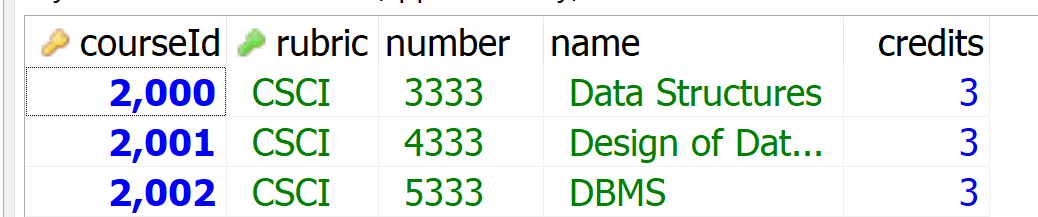 3b. All CSCI classes: 10000, 10001,11000, 10002, 11001, 11002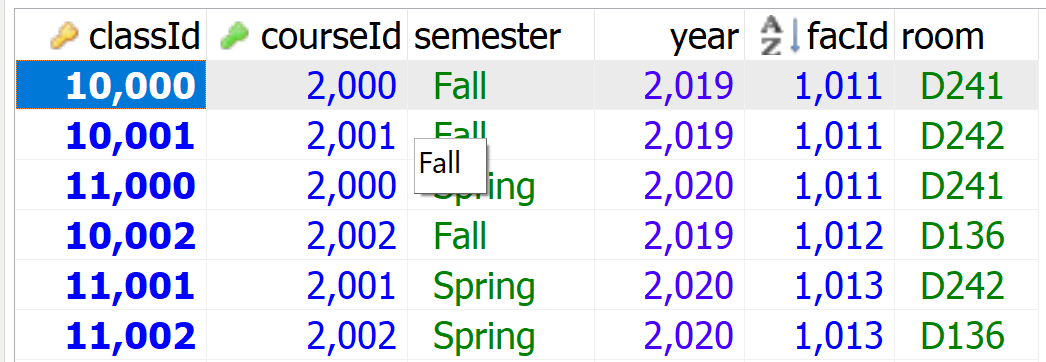 3c. faculty teaching a CSCI class: 1011, 1012, 10133d. faculty not teaching a CSCI class: all faculty not in 3c: 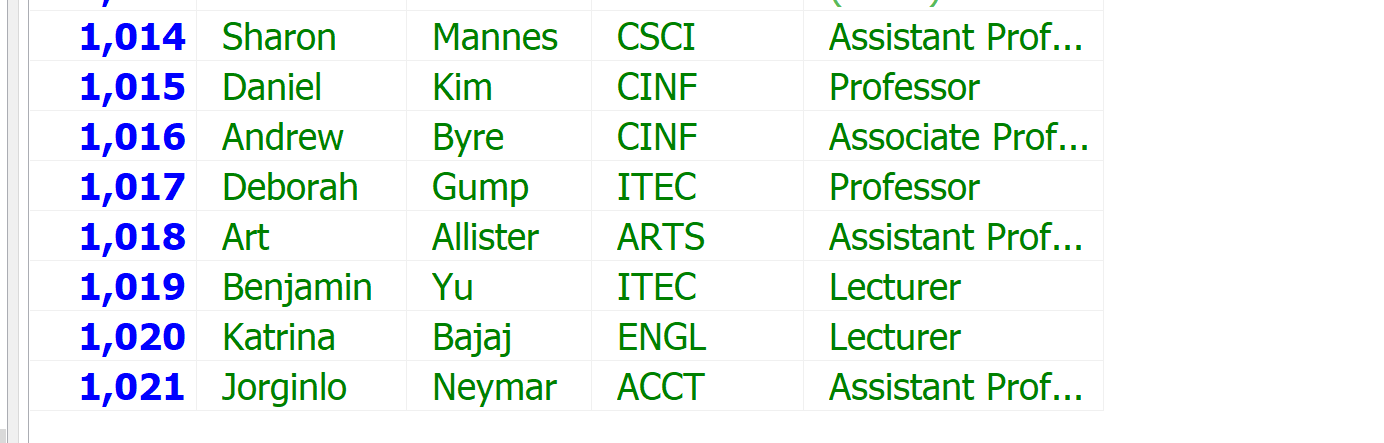 Component problem [6b]: facId that teaches a CSCI course:3a. All CSCI course: courseId: 2000, 2001, 20023b. All CSCI classes: 10000, 10001,11000, 10002, 11001, 110023c. faculty teaching a CSCI class: 1011, 1012, 1013[6b] analysis:Ouptut: facId in faculty  1011, 1012, 1013Source: course (CSCI), class (facId teaching the CSCI courses)Condition: Join: class.CourseId (FK in class) = course.CourseID (PK in course)Problem: course.rubric = ‘CSCI’